Contacts :Sébastien COULOMB (Président) :	06 19 16 24 01		Email : chatou.volley@gmail.com	site : http://cvb-chatou.clubeo.com Mademoiselle		 Madame		 Monsieur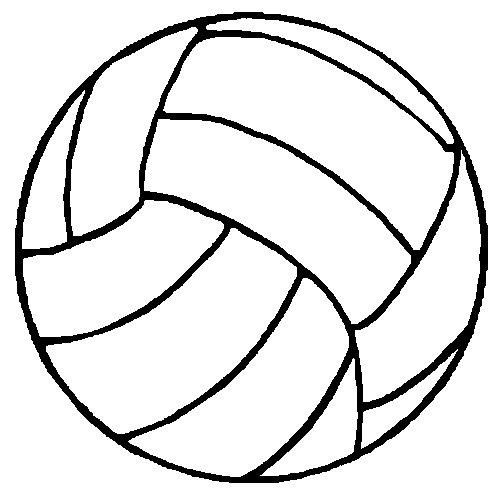 NOM : 	Prénom : 	Né(e) le :          /          /                          Age : .............             Taille : 	Taille Maillot : ……………………………..     Taille Short : …………………………………………………..Adresse : 	Code postal : 		Ville : 	Tél. domicile :		Tél. mobile: 	E-mail :	Niveau : Débutant			 Loisir confirmé			 Départemental et +Coordonnées des parents (pour les mineurs)Adresse : 	Code postal : 		Ville : 	Tél. domicile :		Tél. mobile: 	E-mail :	...................................................................................................................................Je m’engage à accompagner mon enfant aux manifestations sportives organisées par Chatou VolleyBall qui auront lieu durant la saison.Date :     /     / 2018 			Signature des parents :		Signature de l’adhérent :Vous êtes-vous intéressé(e) par ? :La compétition adulte ? (1 match tous les 15 jours en semaine)- Le championnat FSGT Masculin 4x4 :	 Oui		 NonLe championnat FSGT Féminin 4x4 :	 Oui		 NonLe championnat VSOP 6x6 :							  Oui		 NonLa compétition jeune ? (1 match par mois, le samedi)Le championnat FSGT 4x4  :	 Oui		 NonDocuments à remettre avec cette fiche d'inscription :	Certificat médical datant de moins de 3 mois obligatoire pour première inscription.	ou Questionnaire santé ci dessous rempli et signé en cas de renouvellement	Photo d’identité 	Cotisations : - Adhérent Loisir : 80 € (65 €  pour chômeur, étudiant ou à partir de la 2ième personne du même 	          foyer 	fiscal, avec justificatif)	- Adhérent VSOP : 85 € (70 €  pour chômeur, étudiant ou à partir de la 2ième personne du même foyer fiscal, avec justificatif)	- Adhérent FSGT Jeune et Adulte : 95 € (80 €  pour chômeur, étudiant ou à partir de la 2ième personne du même foyer fiscal, avec justificatif)	Je demande un justificatif de paiement de cotisationEntraînements : Gymnase du Centre de Secours – 44 avenue du traité de Rome 	(Derrière la caserne des pompiers dans les hauts de Chatou)Jeunes / Espoirs :	- Mardi de 19h00 à 21h00 : Loisirs débutants	- Lundi de 20h30 à 23h15 	- Mercredi de 20h30 à 23h15 Loisirs confirmés	- Mardi de 21h00 à 23h15 	- Jeudi de 20h30 à 23h15 Droit à l’imageJ’autorise ChatouVolleyball à mettre des photos où j’apparais sur son siteJ’autorise ChatouVolleyball à mettre des photos où j’apparais sur son groupe facebookJe n’autorise pas ChatouVolleyball à mettre des photos où j’apparais sur son siteJe n’autorise pas ChatouVolleyball à mettre des photos où j’apparais sur son groupe facebook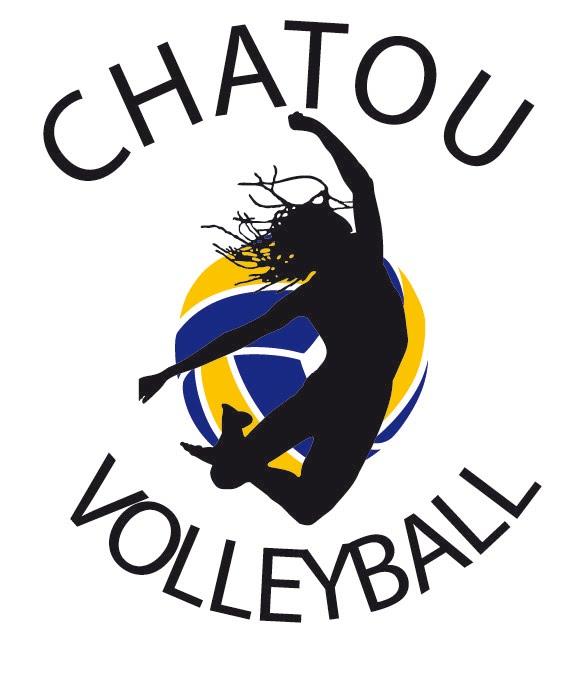 Chatou VolleyBallQuestionnaire Santé saison 2018 / 2019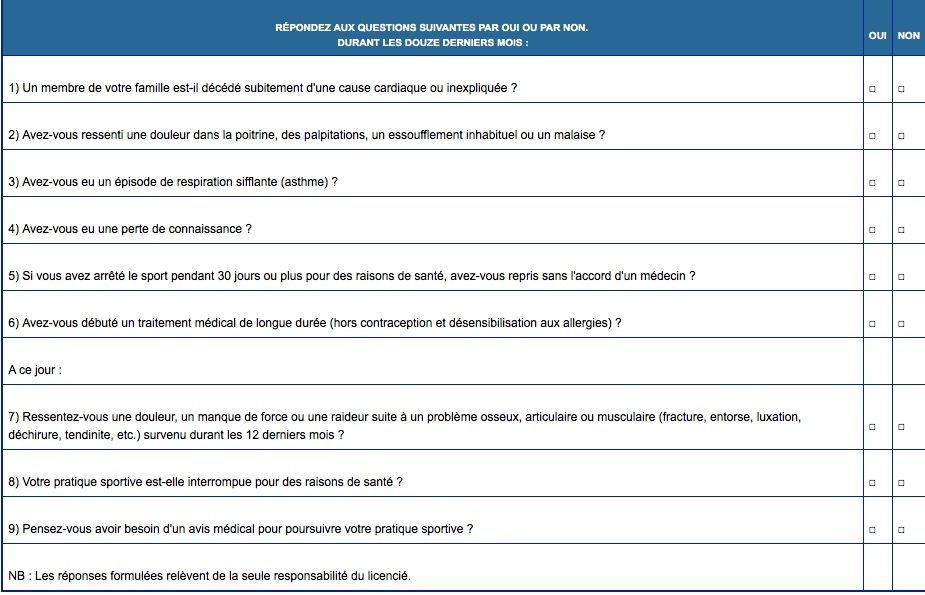 Si vous avez répondu NON à toutes les questions :Pas de certificat médical à fournir. Simplement attestez, selon les modalités prévues par la fédération, avoir répondu NON à toutes les questions lors de la demande de renouvellement de la licence.Si vous avez répondu OUI à une ou plusieurs questions :Certificat médical à fournir. Consultez un médecin et présentez-lui ce questionnaire renseigné.Date :     /     / 2018 			Signature des parents :		Signature de l’adhérent :Chatou VolleyBallFiche d'inscription saison 2018 / 2019(à remettre complet à un membre du bureau ou par à chatou.volley@gmail.com)